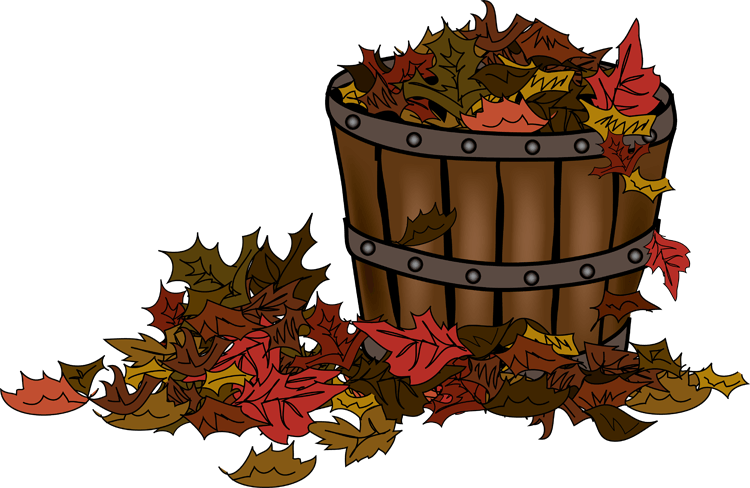 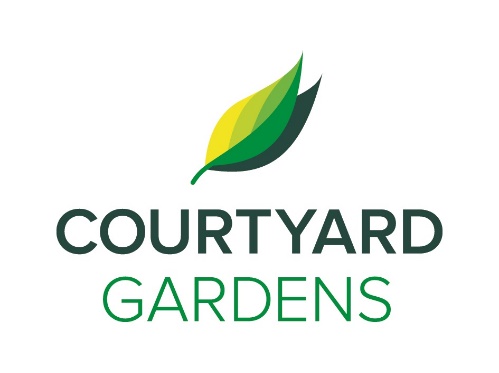 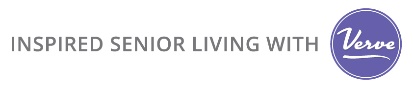  Monday, October 7th      0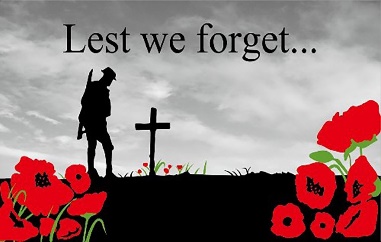 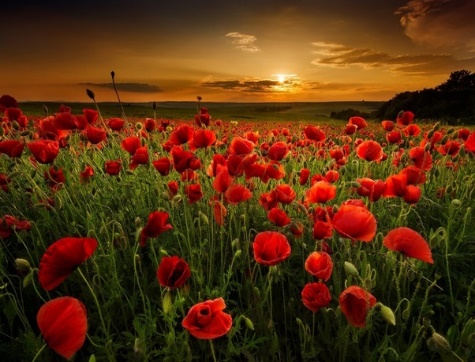 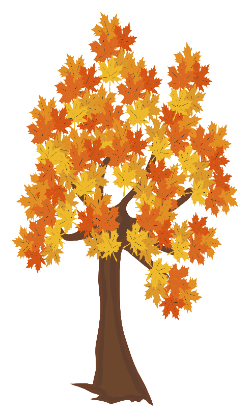 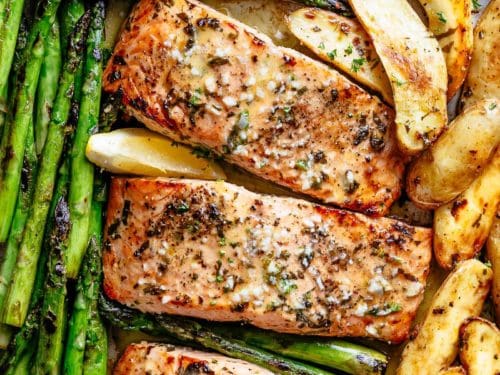 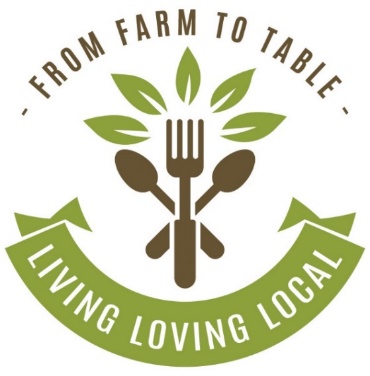 